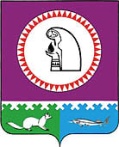 О внесении изменений и дополнений в постановление администрации сельского поселения Карымкарыот 27.05.2011 г. № 27-п   В связи с кадровыми изменениями в администрации сельского поселения Карымкары:Приложение № 1 к постановлению администрации сельского поселения Карымкары от 27.05.2011 г. № 27-п «О создании межведомственной комиссии по вопросам признания помещения жилым помещением, жилого помещения непригодным для проживания и многоквартирного дома аварийным и подлежащим сносу или реконструкции» изложить в новой редакции согласно приложению.Постановление администрации сельского поселения Карымкары от 04.12.2012 года № 147 « О внесении изменений и дополнений в постановление администрации сельского поселения Карымкары от 27.05.2011 г. № 27-п» считать утратившим силу.Постановление вступает в силу с момента подписания.Опубликовать постановление в газете «Октябрьские вести» и разместить на официальном сайте сельского поселения Карымкары в сети Интернет (www.admkar.ru).Контроль за выполнением постановления оставляю за собой.Глава сельского поселения Карымкары						М.А. КлимовСогласовано:Заместитель главы администрациисельского поселения Карымкары                                                                      Л.А. БаклыковаСпециалист по общим и юридическим вопросамадминистрации сельского поселения Карымкары                                           Н.А. ФарносоваОзнакомлены:________________ Г.В.Братчикова________________ С.А. Утенкова________________ К.П. ПановаПодготовил:Л.А.Баклыковател. 23326Приложение к постановлению администрациисельского поселения Карымкарыот 05.11.2013 года № 103-пСоставмежведомственной комиссии по вопросам признания помещения жилым помещением, жилого помещения непригодным для проживания и многоквартирного дома аварийным и подлежащим сносу или реконструкцииАДМИНИСТРАЦИЯ СЕЛЬСКОГО ПОСЕЛЕНИЯ КАРЫМКАРЫОктябрьского районаХанты-Мансийского автономного округа - ЮгрыПОСТАНОВЛЕНИЕАДМИНИСТРАЦИЯ СЕЛЬСКОГО ПОСЕЛЕНИЯ КАРЫМКАРЫОктябрьского районаХанты-Мансийского автономного округа - ЮгрыПОСТАНОВЛЕНИЕАДМИНИСТРАЦИЯ СЕЛЬСКОГО ПОСЕЛЕНИЯ КАРЫМКАРЫОктябрьского районаХанты-Мансийского автономного округа - ЮгрыПОСТАНОВЛЕНИЕАДМИНИСТРАЦИЯ СЕЛЬСКОГО ПОСЕЛЕНИЯ КАРЫМКАРЫОктябрьского районаХанты-Мансийского автономного округа - ЮгрыПОСТАНОВЛЕНИЕАДМИНИСТРАЦИЯ СЕЛЬСКОГО ПОСЕЛЕНИЯ КАРЫМКАРЫОктябрьского районаХанты-Мансийского автономного округа - ЮгрыПОСТАНОВЛЕНИЕАДМИНИСТРАЦИЯ СЕЛЬСКОГО ПОСЕЛЕНИЯ КАРЫМКАРЫОктябрьского районаХанты-Мансийского автономного округа - ЮгрыПОСТАНОВЛЕНИЕАДМИНИСТРАЦИЯ СЕЛЬСКОГО ПОСЕЛЕНИЯ КАРЫМКАРЫОктябрьского районаХанты-Мансийского автономного округа - ЮгрыПОСТАНОВЛЕНИЕАДМИНИСТРАЦИЯ СЕЛЬСКОГО ПОСЕЛЕНИЯ КАРЫМКАРЫОктябрьского районаХанты-Мансийского автономного округа - ЮгрыПОСТАНОВЛЕНИЕАДМИНИСТРАЦИЯ СЕЛЬСКОГО ПОСЕЛЕНИЯ КАРЫМКАРЫОктябрьского районаХанты-Мансийского автономного округа - ЮгрыПОСТАНОВЛЕНИЕАДМИНИСТРАЦИЯ СЕЛЬСКОГО ПОСЕЛЕНИЯ КАРЫМКАРЫОктябрьского районаХанты-Мансийского автономного округа - ЮгрыПОСТАНОВЛЕНИЕ«05»ноября2013 г.№103-пп. Карымкарып. Карымкарып. Карымкарып. Карымкарып. Карымкарып. Карымкарып. Карымкарып. Карымкарып. Карымкарып. КарымкарыКлимов Михаил Александрович - глава сельского поселения Карымкары, председатель комиссииБаклыкова Любовь Александровна                     - заместитель главы администрации сельского поселения Карымкары, заместитель председателя комиссииБратчикова Галина Васильевна             - главный специалист по управлению муниципальной собственностью администрации сельского поселения Карымкары, секретарь комиссииЧлены комиссии:Бизякина Дануте Вольдемаровна            - главный врач филиала ФГУЗ «Центр гигиены и эпидемиологии по ХМАО – Югре в г. Нягани и Октябрьском районе (по согласованию)Мясоедов Михаил Васильевич- начальник ОГПН по г. Нягани и Октябрьскому району (по согласованию)Кудрявцева Инна Витальевна- начальник Территориального отдела управления Федеральной службы по надзору в сфере защиты прав потребителей и благополучия человека по ХМАО - Югре по городу Нягани и Октябрьском районе ( по согласованию)Утенкова Светлана Александровна - комендант МП ЖКХ МО сельского поселения КарымкарыПанова Клавдия Петровна- начальник финансово-экономического отдела администрации сельского поселения КарымкарыФарносова Наталья Анатольевна- главный специалист по общим и юридическим вопросам администрации сельского поселения КарымкарыСобственник жилого помещения (или уполномоченное им лицо)